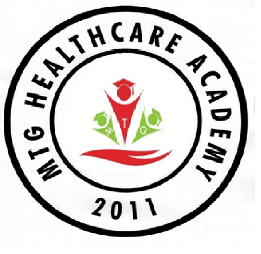 INTERNATIONAL STUDENTSDEMONSTRATION OF FINANCIAL CAPABILITY FORMBefore a student permit ca be issued, MTG Healthcare Academy must receive proof that the student can cover all expenses associated with studying in Canada. This include but not limited to, tuition fees, living expenses, books, health, school supplies, insurance, and transportation.Financial capability may be demonstrated through a student’s personal fund and / or a sponsor’s fund. Students may show more than one sponsor. All funds combined must be equal to or greater than $24,000.00 CAD.NOTIFICATION OF LEAVE OF ABSENCE INTENT TO WITHDRAW INTERNATIONAL STUDENTLEAVE OF ABSENCE/WITHDRAWAL FORMINTERNATIONAL STUDENT RELEASE OF INFORMATIONAll official international student records are confidential. Information will not be given to any agency or person, other than the student, unless the student has provided written permission.AUTHORIZATION FOR REFUND REQUESTAPPLICATION FOR INTERNATIONAL STUDENTS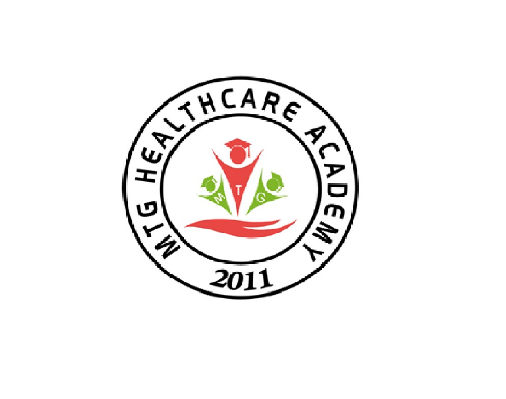 APPLICATION FOR INTERNATIONAL STUDENTSAPPLICATION FOR INTERNATIONAL STUDENTSAPPLICATION FOR INTERNATIONAL STUDENTSAPPLICATION FOR INTERNATIONAL STUDENTSAPPLICATION FOR INTERNATIONAL STUDENTSAPPLICATION FOR INTERNATIONAL STUDENTSAPPLICATION FOR INTERNATIONAL STUDENTSAPPLICATION FOR INTERNATIONAL STUDENTSAPPLICATION FOR INTERNATIONAL STUDENTSApplicant  InformationFULL NAME (Please print clearly)  Applicant  Information(Last)(First)(Middle Initial)Date of BirthDate of BirthDDMMMMYYYYApplicant  InformationHOME COUNTRY ADDRESSApplicant  Information(Street Address)(Apartment/Unit #)(City/Province)State & Country)State & Country)State & Country)State & Country)(Postal Code)(Postal Code)(Postal Code)Applicant  Information( Home Phone)( Business Phone)(Email Address)(Passport No.)(Passport No.)(Passport No.)(Passport No.)(Passport No.)(Passport No.)(Passport No.)Mailing Address(If Different from Above)FULL NAME (Please print clearly)  Mailing Address(If Different from Above)(Last)(First)(First)(Middle Initial)(Middle Initial)(Middle Initial)(Middle Initial)(Middle Initial)Mailing Address(If Different from Above)ADDRESS (Please print clearly)  Mailing Address(If Different from Above)(Street Address)(Apartment/Unit #)(City/Province)(City/Province)(State & Country)(State & Country)(State & Country)(Postal Code)(Postal Code)(Postal Code)Mailing Address(If Different from Above)( Home Phone)(Alternative Phone)(Email Address)(Email Address)(Passport No.)(Passport No.)(Passport No.)(Passport No.)(Passport No.)(Passport No.)Emergency ContactFULL NAME Emergency Contact(Last)(First)(Middle Initial)Relationship to you:Relationship to you:Relationship to you:Relationship to you:Relationship to you:Relationship to you:Emergency ContactADDRESSEmergency Contact(Street Address)(Apartment/Unit #)(City/Province)(State & Country)(State & Country)(State & Country)(Postal Code)(Postal Code)(Postal Code)Emergency Contact( Home Phone)( Alternative Phone)(Email Address)(Passport No.)(Passport No.)(Passport No.)(Passport No.)(Passport No.)(Passport No.)Other InformationIs there any information about yourself which you wish us to have in evaluating your qualification for admission (honours, clubs, employment, or other activities?Is there any information about yourself which you wish us to have in evaluating your qualification for admission (honours, clubs, employment, or other activities?Is there any information about yourself which you wish us to have in evaluating your qualification for admission (honours, clubs, employment, or other activities?Is there any information about yourself which you wish us to have in evaluating your qualification for admission (honours, clubs, employment, or other activities?Is there any information about yourself which you wish us to have in evaluating your qualification for admission (honours, clubs, employment, or other activities?Is there any information about yourself which you wish us to have in evaluating your qualification for admission (honours, clubs, employment, or other activities?Is there any information about yourself which you wish us to have in evaluating your qualification for admission (honours, clubs, employment, or other activities?Is there any information about yourself which you wish us to have in evaluating your qualification for admission (honours, clubs, employment, or other activities?Is there any information about yourself which you wish us to have in evaluating your qualification for admission (honours, clubs, employment, or other activities?Is there any information about yourself which you wish us to have in evaluating your qualification for admission (honours, clubs, employment, or other activities?Is there any information about yourself which you wish us to have in evaluating your qualification for admission (honours, clubs, employment, or other activities?Is there any information about yourself which you wish us to have in evaluating your qualification for admission (honours, clubs, employment, or other activities?Other InformationWill there be anyone accompanying you?Will there be anyone accompanying you?Will there be anyone accompanying you?Will there be anyone accompanying you?Will there be anyone accompanying you?Yes  Yes  No No No No No Other InformationAre you currently living in CanadaAre you currently living in CanadaAre you currently living in CanadaAre you currently living in CanadaAre you currently living in CanadaYes Yes No No No No No Other InformationIf Yes, What kind of visa do you hold?If Yes, What kind of visa do you hold?If Yes, What kind of visa do you hold?If Yes, What kind of visa do you hold?If Yes, What kind of visa do you hold?Other InformationDo you have family or friends currently living in CanadaDo you have family or friends currently living in CanadaDo you have family or friends currently living in CanadaDo you have family or friends currently living in CanadaDo you have family or friends currently living in CanadaYes Yes No No No No No Other InformationIf Yes, Please specify:If Yes, Please specify:If Yes, Please specify:If Yes, Please specify:If Yes, Please specify:If Yes, Please specify:If Yes, Please specify:If Yes, Please specify:If Yes, Please specify:If Yes, Please specify:If Yes, Please specify:If Yes, Please specify:Other InformationLast NameLast NameFirst NameFirst NameMiddle NameMiddle NameMiddle NameRelationshipRelationshipRelationshipRelationshipRelationshipOther InformationAddressAddressAddressAddressAddressAddressAddress Phone Number Phone Number Phone Number Phone Number Phone NumberHow did you find out  bout  MTG Healthcare   Academy?Please check appropriate box(s) below:Please check appropriate box(s) below:Please check appropriate box(s) below:How did you find out  bout  MTG Healthcare   Academy?Website  Internet Internet Newspaper / Magazine  Newspaper / Magazine  Newspaper / Magazine  Friend  Friend  Friend  Other Other How did you find out  bout  MTG Healthcare   Academy?How did you find out  bout  MTG Healthcare   Academy?If “other, please specifyHow did you find out  bout  MTG Healthcare   Academy?Program SelectionChoose any of the 3 programs you would like to apply for, list down below in order of interest.Choose any of the 3 programs you would like to apply for, list down below in order of interest.Program SelectionMTG Healthcare Academy MOA (Medical Office Assistant)  MOA (Medical Office Assistant)  English Advance Program English Advance Program English Advance Program Program Selection Program Title Program TitleDesired Start Date:Desired Start Date:Desired Start Date:Desired Start Date:Program Selection Program Title Program TitleDesired Start Date:Desired Start Date:Desired Start Date:Desired Start Date:Program Selection Program Title Program TitleDesired Start Date:Desired Start Date:Desired Start Date:Desired Start Date:Program SelectionNote: All academic records MUST be submitted with this application. Authenticated originals or certified true copies are required. If the original documents are issued in a language other than English, a certified translation must also be submitted.Note: All academic records MUST be submitted with this application. Authenticated originals or certified true copies are required. If the original documents are issued in a language other than English, a certified translation must also be submitted.Note: All academic records MUST be submitted with this application. Authenticated originals or certified true copies are required. If the original documents are issued in a language other than English, a certified translation must also be submitted.Note: All academic records MUST be submitted with this application. Authenticated originals or certified true copies are required. If the original documents are issued in a language other than English, a certified translation must also be submitted.Note: All academic records MUST be submitted with this application. Authenticated originals or certified true copies are required. If the original documents are issued in a language other than English, a certified translation must also be submitted.Note: All academic records MUST be submitted with this application. Authenticated originals or certified true copies are required. If the original documents are issued in a language other than English, a certified translation must also be submitted.Required InformationPlease ensure that you have enclosed the required fees and requirements:Payment InformationPayment InformationPayment InformationRequired Information$150.00 (CAD) Application Fee (non-refundable)Accepted payment can be made by credit card (Visa or Master Card) bank transfer, certified check, bank draft, money order.Accepted payment can be made by credit card (Visa or Master Card) bank transfer, certified check, bank draft, money order.Accepted payment can be made by credit card (Visa or Master Card) bank transfer, certified check, bank draft, money order.Required Information$500.00 (CAD) Credential Assessment Reservation Fee (non-refundable) Credit Card Information Visa MasterCard Credit Card InformationExpiration Date:(MM/YY)CVC:(3 digits @ the back of the card) Credit Card InformationCard Number:Card Holder’s NameBank Transfer InformationBeneficiary Bank:Beneficiary Bank:Beneficiary Bank:Bank Account Number:Bank Account Number:Bank Transfer InformationBank Number:Bank Number:Bank Number:Transit Number:Transit Number:Bank Transfer InformationBank Address:Bank Address:Bank Address:Telephone No.:Telephone No.:Disclaimer and SignatureDisclaimer and SignatureBy signing this application form, I understand completely of these requirements set by MTG Healthcare Academy. I further agree that all information are true and legal to the best of my knowledge.By signing this application form, I understand completely of these requirements set by MTG Healthcare Academy. I further agree that all information are true and legal to the best of my knowledge.By signing this application form, I understand completely of these requirements set by MTG Healthcare Academy. I further agree that all information are true and legal to the best of my knowledge.By signing this application form, I understand completely of these requirements set by MTG Healthcare Academy. I further agree that all information are true and legal to the best of my knowledge.By signing this application form, I understand completely of these requirements set by MTG Healthcare Academy. I further agree that all information are true and legal to the best of my knowledge.By signing this application form, I understand completely of these requirements set by MTG Healthcare Academy. I further agree that all information are true and legal to the best of my knowledge.Applicant’s Name:Applicant’s Name:Applicant’s Name:Signature:Signature:Date:Documents datesAll financial documents must be dated no older than FOUR MONTHS prior to the student’s preferred start date. The oldest acceptable dates, by term, are as follows:All financial documents must be dated no older than FOUR MONTHS prior to the student’s preferred start date. The oldest acceptable dates, by term, are as follows:All financial documents must be dated no older than FOUR MONTHS prior to the student’s preferred start date. The oldest acceptable dates, by term, are as follows:Student’s preferred start date:Student’s preferred start date:Financial document dates must be:This form and the supporting financial documents may be emailed or faxed to MTG Healthcare AcademyThis form and the supporting financial documents may be emailed or faxed to MTG Healthcare AcademyThis form and the supporting financial documents may be emailed or faxed to MTG Healthcare AcademyStudent’s personal fundsStudent’s personal fundsPlease complete this section if you are showing your personal bank statementPlease complete this section if you are showing your personal bank statementPlease complete this section if you are showing your personal bank statementPlease complete this section if you are showing your personal bank statementPlease complete this section if you are showing your personal bank statementName (as it appears on the bankName (as it appears on the bankName (as it appears on the bankName of financial institution/bankName of financial institution/bankName of financial institution/bankDate issuedTotal amount available (CAD)Sponsor’s Affidavit of SupportSponsor’s Affidavit of SupportPlease complete this section only if you are showing a sponsor’s fund. If you have more than one sponsor, please submit one form per sponsor. The statement of sponsorship (below), must also be competed for MTG Healthcare to accept these funds as part of the student’s financial capability.Please complete this section only if you are showing a sponsor’s fund. If you have more than one sponsor, please submit one form per sponsor. The statement of sponsorship (below), must also be competed for MTG Healthcare to accept these funds as part of the student’s financial capability.Please complete this section only if you are showing a sponsor’s fund. If you have more than one sponsor, please submit one form per sponsor. The statement of sponsorship (below), must also be competed for MTG Healthcare to accept these funds as part of the student’s financial capability.Please complete this section only if you are showing a sponsor’s fund. If you have more than one sponsor, please submit one form per sponsor. The statement of sponsorship (below), must also be competed for MTG Healthcare to accept these funds as part of the student’s financial capability.Please complete this section only if you are showing a sponsor’s fund. If you have more than one sponsor, please submit one form per sponsor. The statement of sponsorship (below), must also be competed for MTG Healthcare to accept these funds as part of the student’s financial capability.Sponsor’s Name (as it appears on the financial documents)Sponsor’s Name (as it appears on the financial documents)Sponsor’s Name (as it appears on the financial documents)Sponsor’s Relationship to studentSponsor’s Relationship to studentSponsor’s Relationship to studentDate IssuedTotal amount available (CAD)Document(s) provided (please check all that apply)provided (please check all that apply)provided (please check all that apply) Bank statement Bank statement Letter of employment Tax returnsTo be completed and signed by the sponsor                          Print sponsor name                                                                                                                                          Print student’s nameI,                                                                           , am willing to sponsor                           Print sponsor name                                                                                                                                          Print student’s nameI,                                                                           , am willing to sponsor                                                              Relationshipwho is my                                                                               for the duration of his/her studies at MTG Healthcare Academy                                                             Relationshipwho is my                                                                               for the duration of his/her studies at MTG Healthcare AcademyPersonal InformationPlease complete all sections of this form. Incomplete forms will not be accepted. If completing by hand, please write legibly.Please complete all sections of this form. Incomplete forms will not be accepted. If completing by hand, please write legibly.Please complete all sections of this form. Incomplete forms will not be accepted. If completing by hand, please write legibly.Please complete all sections of this form. Incomplete forms will not be accepted. If completing by hand, please write legibly.Please complete all sections of this form. Incomplete forms will not be accepted. If completing by hand, please write legibly.Please complete all sections of this form. Incomplete forms will not be accepted. If completing by hand, please write legibly.Please complete all sections of this form. Incomplete forms will not be accepted. If completing by hand, please write legibly.Please complete all sections of this form. Incomplete forms will not be accepted. If completing by hand, please write legibly.Please complete all sections of this form. Incomplete forms will not be accepted. If completing by hand, please write legibly.Please complete all sections of this form. Incomplete forms will not be accepted. If completing by hand, please write legibly.Please complete all sections of this form. Incomplete forms will not be accepted. If completing by hand, please write legibly.Please complete all sections of this form. Incomplete forms will not be accepted. If completing by hand, please write legibly.Personal InformationMTG Identification NumberMTG Identification NumberDateDateMMMMDDYYPersonal InformationLast NameLast NameLast NameFirst NameFirst NameFirst NameFirst NameMiddle NameMiddle NameMiddle NameMiddle NameMiddle NamePersonal InformationAddressStreetStreetStreetStreetCityCityCityCityProvinceProvinceProvincePersonal InformationPostal CodeCountryCountryCountryPersonal InformationEmail AddressPhone NumberPhone NumberPhone NumberPlease choose one of the following I wish to WITHDRAW PERMANENTLY from MTG Healthcare Academy onMMDDYY I wish to take a TEMPORARY LEAVE OF ABSENCE effectiveMMDDYYYour last date of attendance will be onMMDDYYREASONS:SignatureDateRecord/InformationThis form authorizes MTG Healthcare Academy to release the following information to the person or organization indicated in the Third Party Information Section below:Record/Information International Admission LetterRecord/Information International Acceptance LetterRecord/Information Educational records (i.e. Transcript of records, Test marks, etc.Record/Information Visa DocumentsRecord/Information Tuition and Fee informationRecord/Information Health recordsRecord/Information Others (Please specify)Third-Party InformationLastFirstMiddleMiddleRelationshipThird-Party InformationStreet AddressStreet AddressCityCityCityThird-Party InformationProvinceCountryPostal CodePostal CodePostal CodeThird-Party InformationHome Phone NumberCellphone NumberEmailEmailEmailThird-Party InformationThird-Party InformationLastFirstMiddleMiddleRelationshipThird-Party InformationStreet AddressStreet AddressCityCityCityThird-Party InformationProvinceCountryCountryPostal CodePostal CodeThird-Party InformationHome Phone NumberCellphone NumberCellphone NumberEmailEmailI give my consent/permission for the disclosure of this information voluntarily. I am aware that I may rescind my consent any time by doing so in writing. By signing below, I hereby authorize MTG Healthcare Academy to release information indicated in Record/Information sectionPersonal InformationLast NameFirst NameFirst NameMiddle NameProgram/CourseProgram/CourseDate of Birth (MM/DD/YY)Date of Birth (MM/DD/YY)Student SignatureStudent SignatureWitness SignatureWitness SignatureNote:Note:Please be advise that student must inform the Office of Registrar via phone call or Email about your intention of Withdrawal. Filling this application is insufficient if student do not inform the Office of Registrar. After submitting this form, the Registrar will review you form and will inform you the amount that you will get refunded.Reasons for Refund VISA Denial (Please attach confirmation of VISA denial to this form Attending other institution (Please attach a copy of Letter of Acceptance) Medical Reasons (Please attach a copy of Medical Record) Others (Please specify)Personal InformationPersonal InformationLast NameLast NameLast NameLast NameFirst NameFirst NameFirst NameMiddle NameDate of BirthMMMMDDDDYYCountry of BirthNative LanguageSocial Security NumberPhone NumberEmail AddressMailing AddressStreetStreetCityProvinceCountry Country Postal CodeMethod of PaymentMethod of Payment VISA VISA VISA Master Card American Express Cash Cash Cash Cheque Wire Transfer (Original Transfer Receipt should be attached) Debit Card Debit Card Debit Card Other (Please specify) Wire Transfer (Original Transfer Receipt should be attached)Note:Original receipts should be presented or attached. Without the original receipts, the refund request will not be process.Original receipts should be presented or attached. Without the original receipts, the refund request will not be process.Original receipts should be presented or attached. Without the original receipts, the refund request will not be process.Original receipts should be presented or attached. Without the original receipts, the refund request will not be process.Date of PaymentsDate of PaymentsMMDDYYDate of Payments made by a third PartyMMDDYYNote:Please send the registrar the Identification of the 3rd party Payer. If you provide the registrar with the correct information, payments refunds will not be process and could go through someone else’s bank account. Please review all the information indicated prior to submissionPlease send the registrar the Identification of the 3rd party Payer. If you provide the registrar with the correct information, payments refunds will not be process and could go through someone else’s bank account. Please review all the information indicated prior to submissionPlease send the registrar the Identification of the 3rd party Payer. If you provide the registrar with the correct information, payments refunds will not be process and could go through someone else’s bank account. Please review all the information indicated prior to submissionPlease send the registrar the Identification of the 3rd party Payer. If you provide the registrar with the correct information, payments refunds will not be process and could go through someone else’s bank account. Please review all the information indicated prior to submissionPlease send the registrar the Identification of the 3rd party Payer. If you provide the registrar with the correct information, payments refunds will not be process and could go through someone else’s bank account. Please review all the information indicated prior to submissionPlease send the registrar the Identification of the 3rd party Payer. If you provide the registrar with the correct information, payments refunds will not be process and could go through someone else’s bank account. Please review all the information indicated prior to submissionPlease send the registrar the Identification of the 3rd party Payer. If you provide the registrar with the correct information, payments refunds will not be process and could go through someone else’s bank account. Please review all the information indicated prior to submissionPlease send the registrar the Identification of the 3rd party Payer. If you provide the registrar with the correct information, payments refunds will not be process and could go through someone else’s bank account. Please review all the information indicated prior to submissionStudent Signature:Date:MMDDYY